               深圳市食品生产企业检测资源现状调查表受访单位：                                    地址：                                                                     联 系 人：                            联系方式：                            区域：□罗湖区、□福田区、□南山区、□盐田区、□龙岗区、□宝安区、□龙华区、□光明区、□坪山区注：本表仅用于《深圳食品生产企业检测资源现状调研》项目，不涉及任何行政管理和行政处罚。法人或质量负责人（签名）：                   电话：公司盖章：    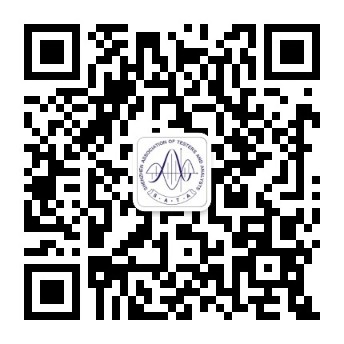 扫码关注→点击培训工作→检验人员信息库可查看下载此附件电子文档调查项目调 查 内 容企业基本情况企业性质：A、国有企业；B、私营企业；C、外商投资；D、其它：企业基本情况许可食品类别：企业基本情况企业员工总人数：企业基本情况企业年销售额（万元）：企业基本情况企业委托第三方检测机构年均送检支出（万元）：检验人员基本情况食品检验员人数：检验人员基本情况学历：□初中  人；□高中  人；□中专  人；□大专  人；□本科  人；□硕士及以上  人；检验人员基本情况所学专业：□食品相关    人；□化学相关    人；□微生物相关   人；□其它：    人；检验人员基本情况工作年限：□1年-2年   人； □3年-5年   人； □5年-10年   人；□10年以上   人；检验人员基本情况您是否取得检验资格证书：□取得   人；□未取得   人；检验人员基本情况从事检验工作：□感官检验   人；□理化检验   人；□微生物检验   人；其它：检验人员基本情况您认为需要哪些方面技能需要提高？（可多选）□法律法规、检验标准等理论知识；□理化检验等实操技能；□仪器分析技能；     □微生物检验技能；□实验室管理；□质量体系知识检验人员基本情况您认为检验工作中存在哪些问题？（可多选）□企业检验机制不健全；□检验设备不足或者老旧等；□人员流动性较大；□其它：检验场所及设备情况检验场所面积（m2）：检验场所及设备情况现有检验设备情况（设备清单及数量）：产品检验项目情况涉及自行检验项目名称（如理化指标：水分……；微生物指标：菌落总数……）检验人员信息库建议贵单位是否愿意加入第三方检验人员信息库？□愿意；□不愿意检验人员信息库建议您希望从信息库获得哪些信息或服务？（可多选）□食品企业需求；□检验人员委派；□专业培训；□职业技能提升服务；□其它：对政府检测技术扶持工作的建议贵单位是否愿意参加政府组织的检验培训和实际操作等检测技术扶持工作？□愿意；□不愿意对政府检测技术扶持工作的建议您希望参加何种检验技术培训？（可多选）□理论基础知识；□实验操作技能；□检测标准内容；□其它：对政府检测技术扶持工作的建议您认为一年内应该接受几次检验相关业务培训？□一年二次；□一年一次；□形成培训班随时参加对政府检测技术扶持工作的建议您一般从通过何种方式参加培训？（可多选）□企业内部组织；□政府培训；□第三方行业培训；□网络培训；□其它：对政府检测技术扶持工作的建议其他建议：